VietnamVietnamVietnamVietnamJuly 2025July 2025July 2025July 2025MondayTuesdayWednesdayThursdayFridaySaturdaySunday123456789101112131415161718192021222324252627Remembrance Day28293031NOTES: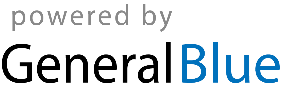 